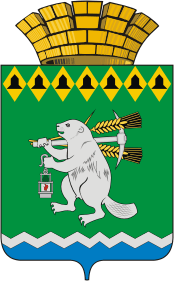 Администрация Артемовского городского округа ПОСТАНОВЛЕНИЕот                                                                                                                 №         -ПАО внесении изменений в Положение об условиях оплаты труда руководителей муниципальных унитарных предприятий Артемовского городского округаВ целях приведения муниципального нормативного правового акта Артемовского городского округа в соответствие законодательству, руководствуясь статьями 30, 31 Устава Артемовского городского округа,ПОСТАНОВЛЯЮ:Внести в Положение об условиях оплаты труда руководителей муниципальных унитарных предприятий Артемовского городского округа, утвержденное постановлением Администрации Артемовского городского округа от 15.06.2020 № 614-ПА с изменениями, внесенными постановлением Администрации Артемовского городского округа от 29.10.2021 № 948-ПА, (далее – Положение) следующие изменения:пункт 9 Положения изложить в следующей редакции:«В связи с юбилейными датами (55 лет - для женщин, 60 лет - для мужчин и далее каждые 5 лет), праздничными датами (День защитника Отечества, Международный женский день) руководителю предприятия на основании распоряжения главы Артемовского городского округа выплачивается единовременное денежное поощрение в размере до одного должностного оклада при наличии экономии фонда оплаты труда.»;пункт 21 Положения изложить в следующей редакции:«В период отсутствия руководителя предприятия его обязанности выполняет его заместитель или лицо, на которое возложено исполнение данных функций по распоряжению главы Артемовского городского округа. Доплата за временное исполнение обязанностей устанавливается в размере не более 50 % должностного оклада руководителя.». 2. Действие настоящего постановления распространяется на правоотношения, возникшие с 01 марта 2022 года.3. Постановление опубликовать в газете «Артемовский рабочий», разместить на Официальном портале правовой информации Артемовского городского округа (www.артемовский-право.рф) и на официальном сайте Артемовского городского округа в информационно-телекоммуникационной сети «Интернет».4. Контроль за исполнением постановления возложить на первого заместителя главы Администрации Артемовского городского округа                 Черемных Н.А.Глава Артемовского городского округа				        К.М. Трофимов